DrapérieDrapérie (z franc. drap, látka, sukno) znamená ve výtvarném umění jednak použití textilních látek k uměleckému zdobení, zejména jejich nápodobu v nástěnné malbě, v řezbářství a štukatérství, jednak v dějinách umění umělecké ztvárnění látek a obleků na sochách a malbách, případně při kresbě a malbě zátiší.V dějinách umění je drapérie jakožto umělecké ztvárnění látkových partií soch, obrazů a kreseb důležitým stylovým prvkem, podle něhož se určuje stáří, původ a někdy i autor díla. Zatímco tvář nebo ruce postavy se obvykle zobrazují co nejvěrněji, aby je divák poznal a aby působily přirozeně, plastické i malířské zobrazení oděvu umožňuje daleko individuálnější přístup umělce. Různá období, slohy a školy si také vytvořily určitá pravidla a vzory, jak záhyby látky zobrazovat.Výtvarné zadáníNakreslete obrázek s drapérií - látkou.Výtvarná technika: kresba - malba - volná tvorba.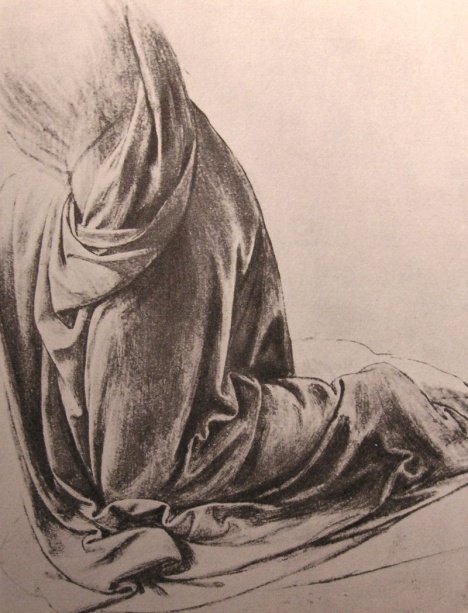 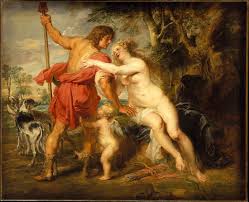 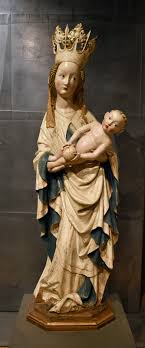 Pracovní postup :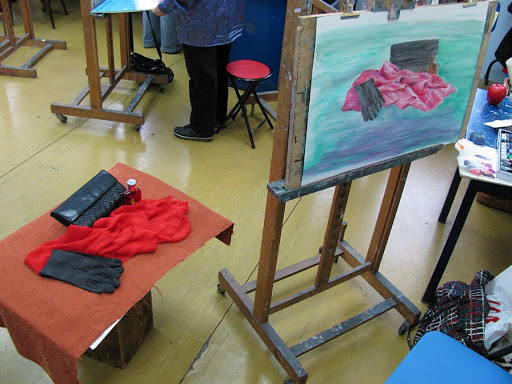 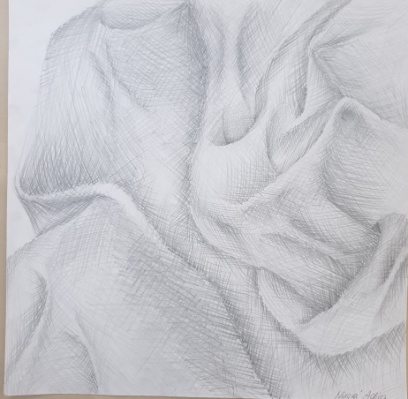 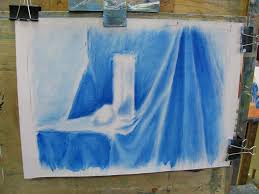 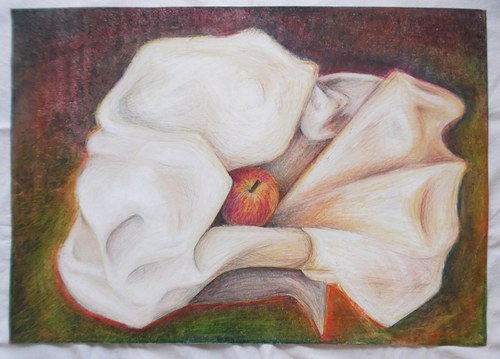 Nejdříve si vyberte techniku, pro kterou jste se rozhodli.Naaranžujte si zátiší s látkou. Starší žáci mohou zakomponovat i jiné předměty - vázu s látkou, mísu s látkou, zavěšenou látku, položenou utěrku s válečkem na těsto…atd.A můžete začít pracovat.Dávejte si pozor na proporce.Sledujte světlo a stín.Snažte se, aby škála barev odpovídala co nejvíce realitě.Samozřejmě šrafujeme, stínujeme, mícháme barvy, vrstvíme.Jakmile je dílo hotovo pošlete ho na msg nebo email.FB / msg - vytvarka hudebka zušvidnava.czhanapolcak@seznam.czvytvarkavidnava@gmail.cominspiraci najdete na FB, který najdete na stránkách zušky v horní liště